1) Policy statementThe staff and parents of the Language Kindergarten Leicester recognise that all children have the right of protection from abuse. Therefore, all teachers, helpers and parents of the Language Kindergarten Leicester have a responsibility to report any concerns to the Child Protection Coordinator, the Head of the Kindergarten or the police.2) Policy aimsThe aim of the Language Kindergarten Leicester’s policy is to promote good practice to:- Provide children with appropriate safety and protection whilst in the care of teachers and helpers of the Kindergarten; and- Enable all staff and parents to make informed and confident responses to specific child protection issues. (See Appendices A, B, and student application form).3) The duties of the Child Protection CoordinatorThe duties of the Child Protection Coordinator shall be to:- collect information from CRBs and keep them in a confidential place, check once a term they are up to date- keep parents' consent forms (student application forms) for one year and- make vital information accessible to teachers- respond to allegations of child abuse from outside or inside the Language Kindergarten Leicester together with the Head.4) Recruitment of teachers and helpersThe Language Kindergarten Leicester will take all reasonable steps to ensure unsuitable people are prevented from working with children. Our recruitment process will therefore include the following:- The applicant will be interviewed by the Head and one or two further members of the Language Kindergarten Leicester, and/or be asked for a teaching sample.- Teachers will be required to obtain an enhanced disclosure from Criminal Records Bureau as soon as possible. The Language Kindergarten Leicester accepts enhanced CRB checks from other organisations. Three years after disclosure, the Language Kindergarten Leicester will ask for a new CRB check.- All teachers, helpers and parents will be required to sign a declaration that they have read, understood and will follow the  “Code of Guidance for teachers, helpers and parents on safeguarding children “ (Appendix A) and the document “How to record concerns “ (Appendix B).5) Responding to suspicions and allegations of child abuseIf a teacher, helper or parent has any concerns about possible abuse or inappropriate behaviour inside or outside the Language Kindergarten Leicester, they have a responsibility to report them. They do not have to decide whether or not abuse or inappropriate behaviour has actually taken place. See below for general contacts. Where the concerns are about a teacher or helper of the Language Kindergarten Leicester, steps as below will be taken as considered necessary to ensure the safety of the child in question, and any other child who may be at risk. The Language Kindergarten Leicester will contact the LADO (0116 3057597) in this case. Depending on the results of the police and child protection investigations, the Language Kindergarten Leicester may if appropriate dismiss the individual from their position.The steps to be taken are as follows:- Always first discuss any concerns with parents, if this does not put the child at risk. If the concerns can’t be resolved, - Concerns reported to the Child Protection Coordinator;- Record made of what has been said or seen. (See Appendix B: How to record concerns);- The Child Protection Coordinator reports to the Head and- The Child Protection Coordinator or Head will refer the allegation to one of the following:Leicester:Leicester County Council: Social Care Office: 01858 465331Leicester City Council: Children’s Social Care Team, single access: 0116 3050005
Out of hours Emergency Duty Team: 0116 2551606 
LADO: 0116 3057597
Police: 0116 2222222Coventry:
Referral and Assessment Team: 024 7678 8555
Social worker out of office hours: 024 7683 2222
Police Child Abuse Investigation Team: 024 7653 904Nottingham:Children's Social Care: 0115 876 5600
Children and Families: 0115 9150800Northampton:
Children and Young People's Service Initial Contact: 0300 1261000 (8am - 6pm Monday - Friday) 
Out of Hours: 01604 626938 
Northamptonshire Police Child Abuse Investigation Unit: 03000 111222 Walsall:
During the day: Monday - Thursday, 8.45am - 5.15pm, Friday, 8.45am - 4.45pm, Initial Response Team: 01922 658170
Evenings, weekends, bank holidays, Emergency Response Team: 0845 111 2836Derby:
Children's Social Care, First Contact Team, during normal working days between 9am and 5pm: 01332 641172 
At all other times, contact Careline (01332 641172) .who may involve the police, or they will go directly to the police if out-of-hours;- The parents or carers of the child will be contacted as soon as possible, following advice from the social services department.If you are concerned about a child, you can get confidential and anonymous information from the National Society for the Prevention and Cruelty of Children NSPCC on 0808 800 5000, or Childline on 0800 1111.6) ConfidentialityConfidentiality should be maintained for all concerned. Information should be handled and disseminated on aneed to know basis only. This includes the following people:- The Child Protection Coordinator and Head;- The parents or carer of the child who is alleged to have been abused;- The person making the allegation;- Social services / police;- The alleged abuser (and parents if the alleged abuser is a child).All records of the concerns will be retained in safe storage with the Child Protection Coordinator in accordance with data protection policy and “need to know” requirements.7) Guidelines for use of photographic or other imaging equipmentNo photographs, film or other images of our children should be taken without parental consent. The students application form contains a Parental Consent Form that seeks permission for the use of pictures online or on printed media like leaflets or newspapers.Appendix A: Code of guidance for teachers, helpers and parents on safeguarding childrenAppendix B: How to record concernsThis policy is updated regularly according to the Local Safeguarding Children Board Leicestershire and Rutland (www.lrlscb.org).Last reviewed in January 2016 by the Language Kindergarten LeicesterChild Protection Coordinator: Marianne Siegfried-Brookeswww.languagekindergarten.org.uk info@dssleicester.org.ukAPPENDIX ACODE OF GUIDANCEFOR TEACHERS AND HELPERS
ON SAFEGUARDING CHILDREN1) IntroductionAbuse can occur within many situations including the children's private lives or at our Kindergarten. As the teachers, helpers and parents of the Language Kindergarten Leicester are in regular contact with our children; they are in a position of trust and can be an important link in identifying cases where a child needs protection.2) Good Practice GuidelinesAll teachers and helpers should always keep in mind that their actions and attitudes towards our students and parents will influence the reputation of our Kindergarten. Following some examples of how to create a positive culture and climate within our Kindergarten activities:2.1) Good practice:- Always work in an open environment.- Treat all children equally, and with respect and dignity.- Maintain a safe and appropriate distance with children.- Involve parents/carers wherever possible.- Recognise the developmental needs and capacity of each child.2.2) Practice to be avoided except in emergencies:- Spending excessive amounts of time alone with children away from others- Allow or engage in any form of inappropriate touching.- Allow children to use inappropriate language unchallenged.- Allow allegations made by a child to go unchallenged, unrecorded or not acted upon.- Do things of a personal nature for children that they can do for themselves.If any of the following occur you should report this immediately to the teacher, or Child ProtectionCoordinator or Head, and record the incident. You should also ensure the parents or carers ofthe child are told.- If you accidentally injure or cause discomfort to a child.- If he/she seems distressed in any manner.- If a child appears to be sexually aroused by your actions.Reviewed in January 2016 by the Language Kindergarten LeicesterChild Protection Coordinator: Marianne Siegfried-Brookeswww.languagekindergarten.org.ukinfo@dssleicester.org.uk APPENDIX BHOW TO RECORD CONCERNSInformation passed to the social services or the police must be as helpful as possible, hence the necessity for making a detailed record at the time of the disclosure/concern.Information should include the following:- The name of the child.- Age of suspected individual, date of birth, home address and telephone number if known.- Is the person making the report expressing their own concerns or those of someone else?- What is the nature of the allegation? Include dates, times, any special factors and other relevant information. Make a clear distinction between what is fact, opinion or hearsay.- A description of any visible bruising or other injuries. Are behavioural signs or indirect signs evident?- Witnesses to the incidents.- The child’s account, if it can be given, of what has happened and how any bruising or other injuries occurred.- Have the parents/carer been contacted? If so what has been said?- Has anyone else been consulted? If so record details.- If it is not the child making the report has the individual concerned been spoken to? If so what was said?- Has anyone been alleged to be the abuser? If yes, record details of the allegation made, including the identity of the alleged abuser, the person making the allegation and the time and date.Report concerns about the welfare of a child to- the Leicester County Council Social Care Office  (01858 465331, Emergency Duty Team: 0116 2551606) , 
Leicester City Council Children’s Social Care Team (single access: 0116 3050005)
or- the local police station.If you would like to get confidential and anonymous information, call- National Society for the Prevention and Cruelty of Children NSPCC on 0808 800 5000,- Childline on 0800 1111.Reviewed in January 2016 by the Language Kindergarten LeicesterChild Protection Coordinator: Marianne Siegfried-Brookeswww.languagekindergarten.org.ukinfo@dssleicester.org.uk © German Academy Leicester
www.germanacademy.org.uk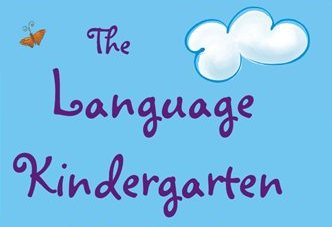 Child protection policy